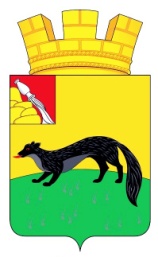 АДМИНИСТРАЦИЯ ГОРОДСКОГО ПОСЕЛЕНИЯ – ГОРОД БОГУЧАРБОГУЧАРСКОГО МУНИЦИПАЛЬНОГО РАЙОНАВОРОНЕЖСКОЙ ОБЛАСТИ ПОСТАНОВЛЕНИЕ от «20 » августа 2020 года № 191		                               г. БогучарО выделении специально оборудованныхмест  для  размещения  печатных  агитационных   материалов	В целях содействия избирательным комиссиям в организации подготовки и проведения выборов всех уровней, руководствуясь Федеральным законом от 12.06.2002 № 67 – ФЗ «Об основных гарантиях избирательных прав и права на участие в референдуме граждан Российской Федерации», Федеральным законом от 10.01.2003 «19-ФЗ «О выборах Президента Российской Федерации», администрация городского поселения п о с т а н о в л я е т:        1. Выделить на территории городского поселения – город Богучар Богучарского муниципального района следующие места для размещения печатных агитационных материалов и обнародования нормативных правовых актов органов местного самоуправления городского поселения – город Богучар Богучарского муниципального района:- у кинотеатра «Шторм» по ул. Шолохова, 13- у входа в парк на площади Малаховского- у магазина «Продукты» по ул. Дзержинского, 174- у административного здания ОАО «Богучармолоко» по ул. Советская, 75- у торгового центра военного городка.2. Постановление от 05.02.2018 №36 «О выделении специально оборудованных мест  для  размещения  печатных  агитационных   материалов» считать утратившим силу.3. Контроль за выполнением настоящего постановления оставляю за собой.ВРИО главы администрациигородского поселения – город Богучар	      		С.А.Аксёнов